Obec Starý Jičín,742 31 Starý Jičín  č. 133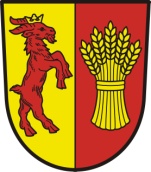 Zastupitelstvo obce Starý Jičín__________________________________________________________________________Usnesení z 13. zasedání Zastupitelstva obce Starý Jičín ze dne 07.12.201613. zasedání Zastupitelstva obce Starý Jičín, v souladu s ustanovením zákona č. 128/2000 Sb., o obcích (obecní zřízení) v platném znění:13.1.  Zastupitelstvo obce Starý Jičín určuje ověřovatelé zápisu:  p. Alana Prašivku           a MUDr. Josefa Rybáře13.2.  Zastupitelstvo obce Starý Jičín schvaluje program jednání 13. zasedání Zastupitelstva           obce Starý Jičín dne 07.12.2016 13.3.  Zastupitelstvo obce Starý Jičín po projednání schvaluje zprávu o činnosti Rady obce             Starý Jičín za období od 14.09.2016 do 30.11.201613.4.  Zastupitelstvo obce Starý Jičín bere na vědomí zprávu o činnosti kontrolního výboru          obce ze dne 14.11.2016 a finančního výboru obce ze dne 23.11.2016.  Finanční záležitosti 13.5.   Zastupitelstvo obce v souladu s ustanovením  §13, odst. 1) zákona č. 250/2000 Sb., o           rozpočtových pravidlech územních rozpočtů v platném znění, schvaluje pravidla           rozpočtového provizoria stanovená ve vnitřním předpisu  Směrnice č. VP 9/2016,           která stanoví obecná pravidla rozpočtového provizoria.13. 6.  Zastupitelstvo obce schvaluje delegování pravomocí ze zastupitelstva obce na radu obce provádět změny rozpočtu „rozpočtová opatření“ v roce 2017 bez omezení s výjimkou: Zastupitelstvo obce si ponechá ve své působnosti rozpočtová opatření, u kterých se zhorší výsledné saldo hospodaření oproti schválenému rozpočtu.b) Zastupitelstvo obce si ponechá ve své působnosti rozpočtová opatření, u kterých je       nutno snižovat rozpočtové výdaje v důsledku nenaplňování rozpočtových příjmů       (typ opatřená v §16, odst. 3) písm. c) zákona č. 250/2000 Sb.).13.7.  Zastupitelstvo obce schvaluje finanční spoluúčast ve výši 600 tis. Kč na pořízení nového dopravního automobilu pro SDH Jičina (v rámci rozpočtu obce r.2017)13.8.  Zastupitelstvo obce bere na vědomí rozpočtové opatření na 7. a 8. změnu rozpočtu                    obce Starý Jičín na rok 2016. 13.9.  Zastupitelstvo obce bere na vědomí plnění výnosů a čerpání nákladů k 31.10.2016.Majetkoprávní záměry Zastupitelstvo obce Starý Jičín po projednání schvaluje13.10.  Odkoupení pozemku  p.č. 784 – ost.plocha  o výměře 62 m2 v k.ú. Palačov  od fyzické osoby za cenu 30,- Kč za m2. Jedná so o přístupovou komunikaci k ostatním pozemkům, náklady řízení hradí obec (majetkoprávní záměr č. P10/2016).Organizační  záležitosti Zastupitelstvo obce Starý Jičín po projednání 13.11.  schvaluje Obecně závaznou vyhlášku obce Starý Jičín č.2/2016 o místním poplatku za  provoz a systém shromažďování, sběru, přepravy, třídění, využívání a  odstraňování komunálních odpadů s účinností od 1.1.2017.13.12.  schvaluje Obecně závaznou vyhlášku obce Starý Jičín č.3/2016 o regulaci provozování loterií a jiných podobných her,  účinnost patnáctým dnem po dni vyhlášení.13.13.  bere na vědomí  navržené termíny jednání Zastupitelstva obce Starý Jičín             v roce 2017:  22. února,  26. dubna,  28. června, 20. září a 13. prosince. 13.14.  bere na vědomí Zprávu o uplatňování územního plánu obce – průběžná informace. Zastupitelstvo obce pověřuje starostu obce podpisem schválených dokumentů, včetně podpisu příslušných smluv. 	Ing. Miroslav Klimpar 				Ing. Rudolf Hrnčíř  	   místostarosta obce 					   starosta obce Evidenční číslo písemnosti:Vyvěšeno na úřední desce dne: 					Sňato dne: Vyvěšeno na el.desce dne :